Home learning 					w/b:   20.4.20     Year:  4Message from Mrs Hills and Mrs StevensonHello Year 4! We hope you’re all ok and still keeping well.  Did you have a good Easter holiday?  Did you eat some Easter eggs?  We enjoyed ours and probably had a few too many Easter eggs! It’s a new term and that means new topics!  We have chosen some activities for you to help you learn some of the new topics at home.  Remember to do some reading, writing and maths every day.  You don’t have to do everything on the grid, so don’t feel under pressure to do it all, just do what you can manage.   Remember we miss you and we’d love to see some of your work and pictures of the activities you have been doing, so please send some to year4@lea-pri.herts.sch.uk so we can celebrate your efforts.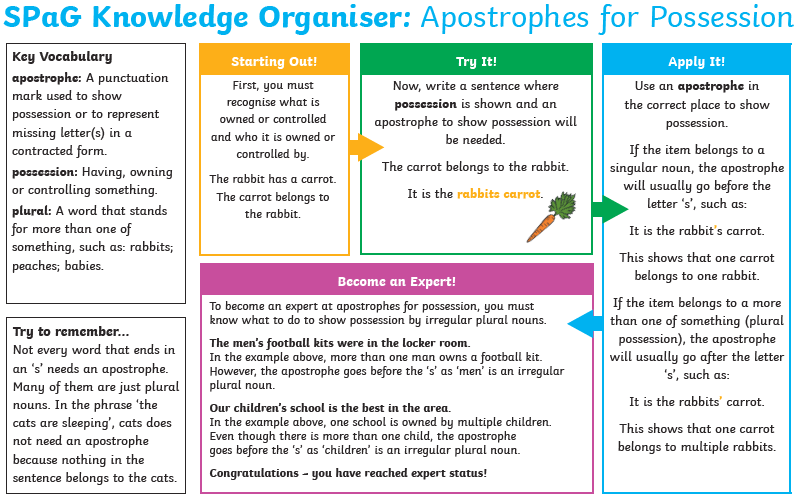 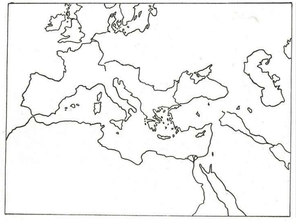 Maths Daily live maths lessons which are age appropriate can be found on. http://www.iseemaths.com/home-lessons/https://whiterosemaths.com/homelearning/  Please join in on one a day. Make sure you follow the sequence of lessons as they build on each other.  Remember to keep practising your times tables – every day! Don’t forget to practise the division facts too. As we are starting our topic of The Romans, have a go at learning the Roman numerals. I have added Roman numeral activities on educationcity for you.  They’re at the end of the maths file.Writing  Our book for this week is ‘Journey’ by Aaron Becker.  It is a lovely book with no words in but this gives us lots of opportunity to come up with the words ourselves! Read the book on https://www.youtube.com/watch?v=DRsmuveKWuk 1.  Oops, I made some mistakes. Correct my work! "Mum, mum! said Lucy quietly her mum didnt take any notice of her."Mum, please come and play with me""shhh, I'm on the phone to amy" "but Imbored".  Now write your own conversation from the story.  Don’t forget to use inverted commas and other punctuation. Remember to start each new speaker on a new line!2.  Imagine you draw a door from your room.  What colour is your crayon?  What will you find on the other side?  What does it look like? Draw what you find and write a paragraph describing it.  Remember to use descriptive vocabulary to help bring your writing alive. 3. Learn about expanded noun phrases on https://www.youtube.com/watch?v=4fCk8ye4jio.  Now look at the clip from the book again, choose a picture and write a paragraph describing what you see using expanded noun phrases, e.g.  I sailed towards a beautiful, mysterious castle. Slowly, the old, creaky drawbridge was lowered.  Writing  Our book for this week is ‘Journey’ by Aaron Becker.  It is a lovely book with no words in but this gives us lots of opportunity to come up with the words ourselves! Read the book on https://www.youtube.com/watch?v=DRsmuveKWuk 1.  Oops, I made some mistakes. Correct my work! "Mum, mum! said Lucy quietly her mum didnt take any notice of her."Mum, please come and play with me""shhh, I'm on the phone to amy" "but Imbored".  Now write your own conversation from the story.  Don’t forget to use inverted commas and other punctuation. Remember to start each new speaker on a new line!2.  Imagine you draw a door from your room.  What colour is your crayon?  What will you find on the other side?  What does it look like? Draw what you find and write a paragraph describing it.  Remember to use descriptive vocabulary to help bring your writing alive. 3. Learn about expanded noun phrases on https://www.youtube.com/watch?v=4fCk8ye4jio.  Now look at the clip from the book again, choose a picture and write a paragraph describing what you see using expanded noun phrases, e.g.  I sailed towards a beautiful, mysterious castle. Slowly, the old, creaky drawbridge was lowered.  French Revise the weather in French using https://www.bbc.co.uk/bitesize/clips/zj6w2hvWriting  Our book for this week is ‘Journey’ by Aaron Becker.  It is a lovely book with no words in but this gives us lots of opportunity to come up with the words ourselves! Read the book on https://www.youtube.com/watch?v=DRsmuveKWuk 1.  Oops, I made some mistakes. Correct my work! "Mum, mum! said Lucy quietly her mum didnt take any notice of her."Mum, please come and play with me""shhh, I'm on the phone to amy" "but Imbored".  Now write your own conversation from the story.  Don’t forget to use inverted commas and other punctuation. Remember to start each new speaker on a new line!2.  Imagine you draw a door from your room.  What colour is your crayon?  What will you find on the other side?  What does it look like? Draw what you find and write a paragraph describing it.  Remember to use descriptive vocabulary to help bring your writing alive. 3. Learn about expanded noun phrases on https://www.youtube.com/watch?v=4fCk8ye4jio.  Now look at the clip from the book again, choose a picture and write a paragraph describing what you see using expanded noun phrases, e.g.  I sailed towards a beautiful, mysterious castle. Slowly, the old, creaky drawbridge was lowered.  Writing  Our book for this week is ‘Journey’ by Aaron Becker.  It is a lovely book with no words in but this gives us lots of opportunity to come up with the words ourselves! Read the book on https://www.youtube.com/watch?v=DRsmuveKWuk 1.  Oops, I made some mistakes. Correct my work! "Mum, mum! said Lucy quietly her mum didnt take any notice of her."Mum, please come and play with me""shhh, I'm on the phone to amy" "but Imbored".  Now write your own conversation from the story.  Don’t forget to use inverted commas and other punctuation. Remember to start each new speaker on a new line!2.  Imagine you draw a door from your room.  What colour is your crayon?  What will you find on the other side?  What does it look like? Draw what you find and write a paragraph describing it.  Remember to use descriptive vocabulary to help bring your writing alive. 3. Learn about expanded noun phrases on https://www.youtube.com/watch?v=4fCk8ye4jio.  Now look at the clip from the book again, choose a picture and write a paragraph describing what you see using expanded noun phrases, e.g.  I sailed towards a beautiful, mysterious castle. Slowly, the old, creaky drawbridge was lowered.  Grammar, punctuation & spellingI could see that not many of you have had a go at the apostrophe activities on educationcity yet, so we’re going to keep it as your focus for this week.  Please have a go at some of the activities.  I’ll also keep these songs on here to help you as well as the apostrophe organiser at the end of the document. Apostrophe of contraction song: https://www.youtube.com/watch?v=5xE-vw2ctqo Apostrophe of possession song:https://www.youtube.com/watch?v=8dY2SE1G900 Please continue to work on your spellings.Sciencehttps://www.bbc.co.uk/bitesize/topics/zkgg87h/articles/zsgwwxsThis term we are studying solids, liquids and gases. Begin by watching the video clip on BBC Bitesize and reading the information. Can you make a poster to show what you have learnt? Divide a piece of paper into 3 sections with one for each state of matter and draw/write a description of each one. Sciencehttps://www.bbc.co.uk/bitesize/topics/zkgg87h/articles/zsgwwxsThis term we are studying solids, liquids and gases. Begin by watching the video clip on BBC Bitesize and reading the information. Can you make a poster to show what you have learnt? Divide a piece of paper into 3 sections with one for each state of matter and draw/write a description of each one. PSHE  What is the difference between a want and a need?  What does priority mean? Which of these two statements is a real need?‘I was really cold when I went outside.  I need a coat.’  Or ‘When I went to my friend’s house, we played a really cool game.  I need to get that game so I can play it again.’  Now make a list of what you actually need and what you wantOften we need to budget to make sure we have enough money to buy what we actually need.  We need to prioritise the things that we really need and then choose from what we want if we have any money left.  Pretend you have £25.  You need to buy a new rain jacket (£12), a toothbrush (£1), shampoo (£2), milk (£1), bread (1) and dinner (£3). How much money have you got left for things that you want?  What sort of things might you be able to buy?  You might have to ask your parents or look for prices on the internet. Physical activityDo PE with Joe Wicks on Youtube or go to the Fitter Futures website and have a go at the workouts. Try to mix up the type of exercise you do, so you complete a balance of cardio and core strength activities.Username: thelea2Password: 3ffzx    Please ask an adult to log on for you, as we must not change the password.Why not keep a fitness diary so you can track your exercise?Physical activityDo PE with Joe Wicks on Youtube or go to the Fitter Futures website and have a go at the workouts. Try to mix up the type of exercise you do, so you complete a balance of cardio and core strength activities.Username: thelea2Password: 3ffzx    Please ask an adult to log on for you, as we must not change the password.Why not keep a fitness diary so you can track your exercise?PSHE  What is the difference between a want and a need?  What does priority mean? Which of these two statements is a real need?‘I was really cold when I went outside.  I need a coat.’  Or ‘When I went to my friend’s house, we played a really cool game.  I need to get that game so I can play it again.’  Now make a list of what you actually need and what you wantOften we need to budget to make sure we have enough money to buy what we actually need.  We need to prioritise the things that we really need and then choose from what we want if we have any money left.  Pretend you have £25.  You need to buy a new rain jacket (£12), a toothbrush (£1), shampoo (£2), milk (£1), bread (1) and dinner (£3). How much money have you got left for things that you want?  What sort of things might you be able to buy?  You might have to ask your parents or look for prices on the internet. REFind out what Humanism is.  How is it different to the religions you have learned about?  https://www.bbc.co.uk/bitesize/topics/znk647h/articles/zmqpkmn We recently compared the name giving celebrations held by Sikhs and Christians.   Compare the Humanist name giving celebrations.  Can you teach your parents about it?  You can choose which way you want present your learning.REFind out what Humanism is.  How is it different to the religions you have learned about?  https://www.bbc.co.uk/bitesize/topics/znk647h/articles/zmqpkmn We recently compared the name giving celebrations held by Sikhs and Christians.   Compare the Humanist name giving celebrations.  Can you teach your parents about it?  You can choose which way you want present your learning.Topic – The RomansOur new topic is really exciting because The Romans conquered much or our part of the world (including the area we live in) and influenced our culture.  Over the next few weeks we will find out about The Romans in Britain, what daily life was like, what it was like to be a Roman soldier and lots of other things. This week, have a look at the website and see how far the Roman Empire expanded:http://www.eduplace.com/kids/socsci/ca/books/bkf3/imaps/AC_13_427_romheight/AC_13_427_romheight.html.  At the end of this document there is a blank map.  Can you colour in the area that was conquered by the Romans?Find out who founded Rome on: http://www.primaryhomeworkhelp.co.uk/Romans.html#1  or watch the Lego stop motion film about the story on https://www.youtube.com/watch?v=R6RqbVARj-II’ve added some English activities about the Romans on educationcity as well as maths.Other learningMusicFind out about some of the different instruments in an orchestra on  https://www.royalalberthall.com/about-the-hall/news/2020/april/meet-the-orchestra-with-alberts-band/?utm_source=wordfly&utm_medium=email&utm_campaign=e-newsletter&utm_term=royal-albert-home-newsletter- Or try out music lessons with Myleene Klass  on https://www.youtube.com/channel/UCQh2wgJ5tOrixYBn6jFXsXQOr  try out a song a day with Out of the Ark on https://www.outoftheark.co.uk/ootam-at-home/?utm_medium=email&utm_campaign=OOTA%20%20HOME%20week%204%20AB%20Winner&utm_content=OOTA%20%20HOME%20week%204%20AB%20Winner+CID_f374ffc977b0bd9956f2f3dc70bc9a4e&utm_source=Email%20newsletter&utm_term=CHECK%20OUT%20WEEK%204%20HOMEOther learningMusicFind out about some of the different instruments in an orchestra on  https://www.royalalberthall.com/about-the-hall/news/2020/april/meet-the-orchestra-with-alberts-band/?utm_source=wordfly&utm_medium=email&utm_campaign=e-newsletter&utm_term=royal-albert-home-newsletter- Or try out music lessons with Myleene Klass  on https://www.youtube.com/channel/UCQh2wgJ5tOrixYBn6jFXsXQOr  try out a song a day with Out of the Ark on https://www.outoftheark.co.uk/ootam-at-home/?utm_medium=email&utm_campaign=OOTA%20%20HOME%20week%204%20AB%20Winner&utm_content=OOTA%20%20HOME%20week%204%20AB%20Winner+CID_f374ffc977b0bd9956f2f3dc70bc9a4e&utm_source=Email%20newsletter&utm_term=CHECK%20OUT%20WEEK%204%20HOMEDaily basic skills and online learning  Practise your spellings as handwriting, using the LetterJoin information and login sent home to help you. 15 minutes 3 times per week.  See links below.Practice your times tables on https://ttrockstars.com/  using the logins that were sent home. Focus on the times tables that you are less confident with.Practice your number bonds to 10, 20 and 100. How quick can you get at matching them?To those who are confident with whole numbers, make decimal numbers, ie 45.67 + 54.33.Read for at least 20 minutes a day. Also get adults to read books and stories to you.   Listen to David Walliams reading extracts from his books at 11am every day on https://www.worldofdavidwalliams.com/elevenses/Practice reading and spelling all the high frequency words. Practice reading and spelling words from the year 3/4 spelling list. Write sentences using the words. Do some daily writing.  See the grid above first.  You may also want to keep a diary of the activities you do every day. You could also write a story of your own, create a comic strip for a story that you know well, or create some non-fiction fact-files for topics that interest you.Do not forget to use our every time we write rules:Say it, write it, read it Use our neatest handwriting Use capital letters and full stops Check spellings of our High Frequency WordsWebsites: year4@lea-pri.herts.sch.uk  -  Please do let us know if you are having trouble with logins.https://lea-pri.herts.sch.uk/curriculum/english/ - links to spelling listshttps://readingeggspress.co.uk https://ttrockstars.com/ https://ec1.educationcity.com https://app.fitterfuture.com/student/auth/login https://www.letterjoin.co.uk/  Practise writing spellings using neat joined handwriting.https://www.twinkl.co.uk/resources/covid19-school-closures Daily basic skills and online learning  Practise your spellings as handwriting, using the LetterJoin information and login sent home to help you. 15 minutes 3 times per week.  See links below.Practice your times tables on https://ttrockstars.com/  using the logins that were sent home. Focus on the times tables that you are less confident with.Practice your number bonds to 10, 20 and 100. How quick can you get at matching them?To those who are confident with whole numbers, make decimal numbers, ie 45.67 + 54.33.Read for at least 20 minutes a day. Also get adults to read books and stories to you.   Listen to David Walliams reading extracts from his books at 11am every day on https://www.worldofdavidwalliams.com/elevenses/Practice reading and spelling all the high frequency words. Practice reading and spelling words from the year 3/4 spelling list. Write sentences using the words. Do some daily writing.  See the grid above first.  You may also want to keep a diary of the activities you do every day. You could also write a story of your own, create a comic strip for a story that you know well, or create some non-fiction fact-files for topics that interest you.Do not forget to use our every time we write rules:Say it, write it, read it Use our neatest handwriting Use capital letters and full stops Check spellings of our High Frequency WordsWebsites: year4@lea-pri.herts.sch.uk  -  Please do let us know if you are having trouble with logins.https://lea-pri.herts.sch.uk/curriculum/english/ - links to spelling listshttps://readingeggspress.co.uk https://ttrockstars.com/ https://ec1.educationcity.com https://app.fitterfuture.com/student/auth/login https://www.letterjoin.co.uk/  Practise writing spellings using neat joined handwriting.https://www.twinkl.co.uk/resources/covid19-school-closures 